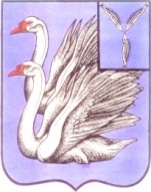 КАЛИНИНСКОЕ РАЙОННОЕ СОБРАНИЕ КАЛИНИНСКОГО МУНИЦИПАЛЬНОГО РАЙОНАСАРАТОВСКОЙ ОБЛАСТИРЕШЕНИЕот 26.04.2022 г.  № 70-447О присвоении  МБОУ «СОШ с.АнастасьиноКалининского района Саратовской области» имени Героя Советского Союза Власенко Н.П.В  целях  увековечения  памяти Героя Советского Союза Власенко Н.П.,   руководствуясь  Федеральным законом от 06.10.2003 года № 131- ФЗ «Об общих принципах организации местного самоуправления в Российской Федерации»,  Законом РФ от 14 января 1993 г. N 4292-1 "Об увековечении памяти погибших при защите Отечества",  на основании ст.22 Устава Калининского муниципального района Саратовской области  Калининское районное Собрание Калининского муниципального района Саратовской области, РЕШИЛО:1. Присвоить муниципальному бюджетному общеобразовательному учреждению «Средняя общеобразовательная школа с.Анастасьино Калининского района Саратовской области» имя Героя Советского Союза Власенко Н.П.       2.Администрации Калининского МР Саратовской области привести учредительные документы муниципального бюджетного общеобразовательного учреждения «Средняя общеобразовательная школа с.Анастасьино Калининского района Саратовской области» в соответствие с настоящим решением .3. Контроль за исполнением настоящего решения возложить на главу Калининского муниципального района Саратовской области Лазарева В.Г.4.  Решение вступает в силу со дня его официального опубликования.  И.о. главы Калининскогомуниципального района                                                                   Т.Г. Кузина Председатель Собрания                                                                   С.С. Нугаев